РЕШЕНИЕРассмотрев проект решения о внесении изменений в Устав
Петропавловск-Камчатского городского округа, внесенный председателем Городской Думы Петропавловск-Камчатского городского округа
Монаховой Г.В., в соответствии со статьей 28 Федерального закона
от 06.10.2003 № 131-ФЗ «Об общих принципах организации
местного самоуправления в Российской Федерации», статьей 28
Устава Петропавловск-Камчатского городского округа, принимая
во внимание рекомендации публичных слушаний от 05.03.2019
по вопросу «О внесении изменений в Устав Петропавловск-Камчатского городского округа», Городская Дума Петропавловск-Камчатского городского округаРЕШИЛА:1. Принять Решение о внесении изменений в Устав Петропавловск-Камчатского городского округа.2. Направить принятое Решение Главе Петропавловск-Камчатского городского округа для подписания и представления на государственную регистрацию в Управление Министерства юстиции Российской Федерации 
по Камчатскому краю в установленном федеральным законодательством порядке.3. Главе Петропавловск-Камчатского городского округа после государственной регистрации направить настоящее Решение в газету «Град
Петра и Павла» для опубликования.РЕШЕНИЕот 22.03.2019 № 153-ндО внесении изменений в Устав Петропавловск-Камчатского городского округаПринято Городской Думой Петропавловск-Камчатского городского округа(решение от 20.03.2019 № 387-р)1. Пункт 8.1 части 1 статьи 11 после слов «реализацию прав» дополнить словами «коренных малочисленных народов и других».2. Пункт 58 части 2 статьи 28 после слов «реализацию прав» дополнить словами «коренных малочисленных народов и других».3. Пункт 12 части 1 статьи 48 после слов «реализацию прав» дополнить словами «коренных малочисленных народов и других».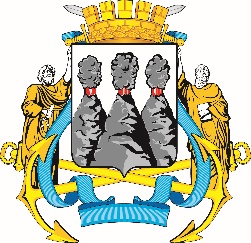 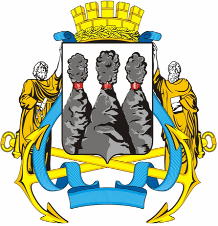 ГОРОДСКАЯ ДУМАПЕТРОПАВЛОВСК-КАМЧАТСКОГО ГОРОДСКОГО ОКРУГАот 20.03.2019 № 387-р19-я (внеочередная) сессияг.Петропавловск-КамчатскийО принятии решения о внесении изменений в Устав Петропавловск-Камчатского городского округаПредседатель Городской Думы Петропавловск-Камчатского городского округа Г.В. Монахова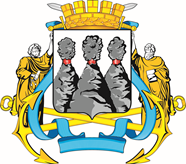 ГОРОДСКАЯ ДУМАПЕТРОПАВЛОВСК-КАМЧАТСКОГО ГОРОДСКОГО ОКРУГАГлаваПетропавловск-Камчатскогогородского округаВ.Ю. Иваненко